GULBENES NOVADA DOMES LĒMUMSGulbenēPar nekustamā īpašuma Alkšņu iela 5, Gulbene, Gulbenes novads,pircēja apstiprināšanuGulbenes novada dome 2023.gada 28.septembrī pieņēma lēmumu Nr. GND/2023/938 “Par nekustamā īpašuma Alkšņu iela 5, Gulbene, Gulbenes novads, trešās izsoles rīkošanu, noteikumu un sākumcenas apstiprināšanu” (protokols Nr. 15; 64.p.).2023.gada 9.novembrī tika rīkota Gulbenes novada pašvaldības nekustamā īpašuma Alkšņu iela 5, Gulbene, Gulbenes novads, kadastra numurs 5001 009 0137, kas sastāv no zemes vienības ar kadastra apzīmējumu 5001 009 0137, 7323 kv.m. platībā, trešā izsole, kurā piedalījās divi pretendenti. …. par augstāko nosolīto cenu 7776 EUR (septiņi tūkstoši septiņi simti septiņdesmit seši euro) ir ieguvis tiesības pirkt nekustamo īpašumu Alkšņu iela 5, Gulbene, Gulbenes novads, kadastra numurs 5001 009 0137.Pašvaldību likuma 10.panta pirmās daļas 16.punkts nosaka, ka dome ir tiesīga izlemt ikvienu pašvaldības kompetences jautājumu; tikai domes kompetencē ir lemt par pašvaldības nekustamā īpašuma atsavināšanu un apgrūtināšanu, kā arī par nekustamā īpašuma iegūšanu, savukārt šā likuma 10.panta pirmās daļas 21.punkts nosaka, ka dome ir tiesīga izlemt ikvienu pašvaldības kompetences jautājumu; tikai domes kompetencē ir pieņemt lēmumus citos ārējos normatīvajos aktos paredzētajos gadījumos. Saskaņā ar Publiskas personas mantas atsavināšanas likuma 34.panta otro daļu institūcija, kas organizē mantas atsavināšanu (9.pants), izsoles rezultātus apstiprina ne vēlāk kā 30 dienu laikā pēc šā likuma 30.pantā paredzēto maksājumu nokārtošanas, savukārt saskaņā ar šā likuma 30.panta pirmo daļu piedāvātā augstākā summa jāsamaksā par nosolīto nekustamo īpašumu divu nedēļu laikā, ja izsoles noteikumi neparedz citu termiņu; iemaksātā nodrošinājuma (16.pants) summa tiek ieskaitīta pirkuma summā. Pirkuma maksa 2023.gada 14.novembrī ir samaksāta pilnā apmērā.Publiskas personas mantas atsavināšanas likuma 36.panta pirmā daļa cita starpā nosaka, ka publiskas personas mantas nosolītājs trīsdesmit dienu laikā pēc izsoles rezultātu apstiprināšanas paraksta pirkuma līgumu; nekustamā īpašuma pirkuma līgumu atvasinātas publiskas personas vārdā paraksta attiecīgās atvasinātās publiskās personas lēmējinstitūcijas vadītājs vai viņa pilnvarota persona.Pamatojoties uz Pašvaldību likuma 10.panta pirmās daļas 16.punktu, un 10.panta pirmās daļas 21.punktu, Publiskas personas mantas atsavināšanas likuma 30.panta pirmo daļu, 34.panta otro daļu, 36.panta pirmo daļu, saskaņā ar Gulbenes novada domes Īpašuma novērtēšanas un izsoļu komisijas 2023.gada 9.novembra izsoles protokolu Nr. GND/2.7.2/23/154 un Attīstības un tautsaimniecības komitejas ieteikumu, atklāti balsojot: ar 12 balsīm "Par" (Ainārs Brezinskis, Aivars Circens, Anatolijs Savickis, Andis Caunītis, Atis Jencītis, Daumants Dreiškens, Guna Pūcīte, Gunārs Ciglis, Ivars Kupčs, Lāsma Gabdulļina, Mudīte Motivāne, Normunds Mazūrs), "Pret" – nav, "Atturas" – nav, "Nepiedalās" – nav, Gulbenes novada dome NOLEMJ:1. APSTIPRINĀT Gulbenes novada pašvaldībai piederošā nekustamā īpašuma Alkšņu iela 5, Gulbene, Gulbenes novads, kadastra numurs 5001 009 0137, kas sastāv no zemes vienības ar kadastra apzīmējumu 5001 009 0137, 7323 kv.m. platībā, 2023.gada 9.novembrī notikušās izsoles rezultātus.2. Trīsdesmit dienu laikā pēc izsoles rezultātu apstiprināšanas slēgt nekustamā īpašuma pirkuma līgumu ar …., par nekustamo īpašumu Alkšņu iela 5, Gulbene, Gulbenes novads, kadastra numurs 5001 009 0137, pārdošanu par nosolīto cenu 7776 EUR (septiņi tūkstoši septiņi simti septiņdesmit seši euro).3. Lēmuma izpildi organizēt Gulbenes novada domes Īpašuma novērtēšanas un izsoļu komisijai.Gulbenes novada domes priekšsēdētājs 						A.Caunītis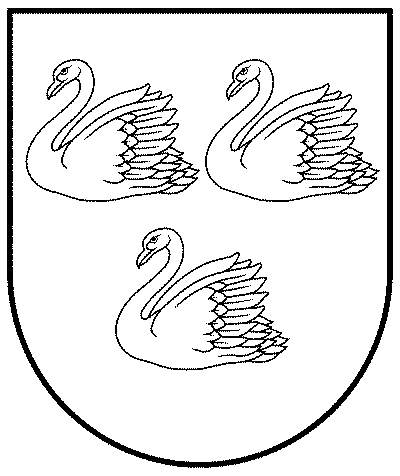 GULBENES NOVADA PAŠVALDĪBAReģ.Nr.90009116327Ābeļu iela 2, Gulbene, Gulbenes nov., LV-4401Tālrunis 64497710, mob.26595362, e-pasts: dome@gulbene.lv, www.gulbene.lv2023.gada 30.novembrī                             Nr. GND/2023/1155                             (protokols Nr. 18; 91.p.)